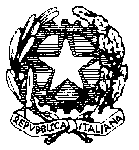 Ministero dell’Istruzione, dell’Università e della RicercaUfficio Scolastico Regionale per Ufficio XI – Ambito territoriale di NapoliProt. AOO9/U                                                                                                            Napoli,29/07/2014A V V I S OSI COMUNICA CHE LE DOMANDE IN FORMA CARTACEA PRESENTATE DAGLI ASPIRANTI CHE CHIEDONO L’INCLUSIONE PER LA PRIMA VOLTA O IL RIPRISTINO DELL’INSERIMENTO NELLE GRADUATORIE AD ESAURIMENTO DEL PERSONALE DOCENTE VALEVOLE PER GLI ANNI SCOLASTICI 2014/2015- 2015/2016 – 2016-2017 NON POTRANNO ESSERE PRESE IN CONSIDERAZIONE IN QUANTO L’ART.1 COMMA 1 DEL D.M. 235/2014 PREVEDE ESCLUSIVAMENTE :LA PERMANENZA E/O AGGIORNAMENTO DEL PUNTEGGIO IN GRADUATORIA;LA CONFERMA DELL’ISCRIZIONE CON RISERVA O LO SCIOGLIMENTO DELLA STESSA ; IL TRASFERIMENTO IN ALTRA PROVINCIA.PER RAGIONI INERENTI ALLA RISTRETTEZZA DEI TEMPI, ALLA COMPLESSITA’ DELLE OPERAZIONI CONNESSE ALL’AGGIORNAMENTO DELLE GRADUATORIE AD ESAURIMENTO IN PAROLA, NONCHE’ ALLE INSUFFICIENTI RISORSE FINANZIARIE A DISPOSIZIONE, NON SI PROCEDERA’ ALL’INVIO DI COMUNICAZIONE INDIVIDUALI AI DOCENTI INTERESSATI CHE HANNO PRODOTTO LE ISTANZE IN QUALITA’ DI “NON INCLUSI” IN ALCUNA O IN NUOVA GRADUATORIA AD ESAURIMENTO.PERTANTO, LA PRESENTE COMUNICAZIONE HA VALORE DI NOTIFICA DI QUANTO SPECIFICATO.F.to  IL DIRIGENTE  Luisa FRANZESE